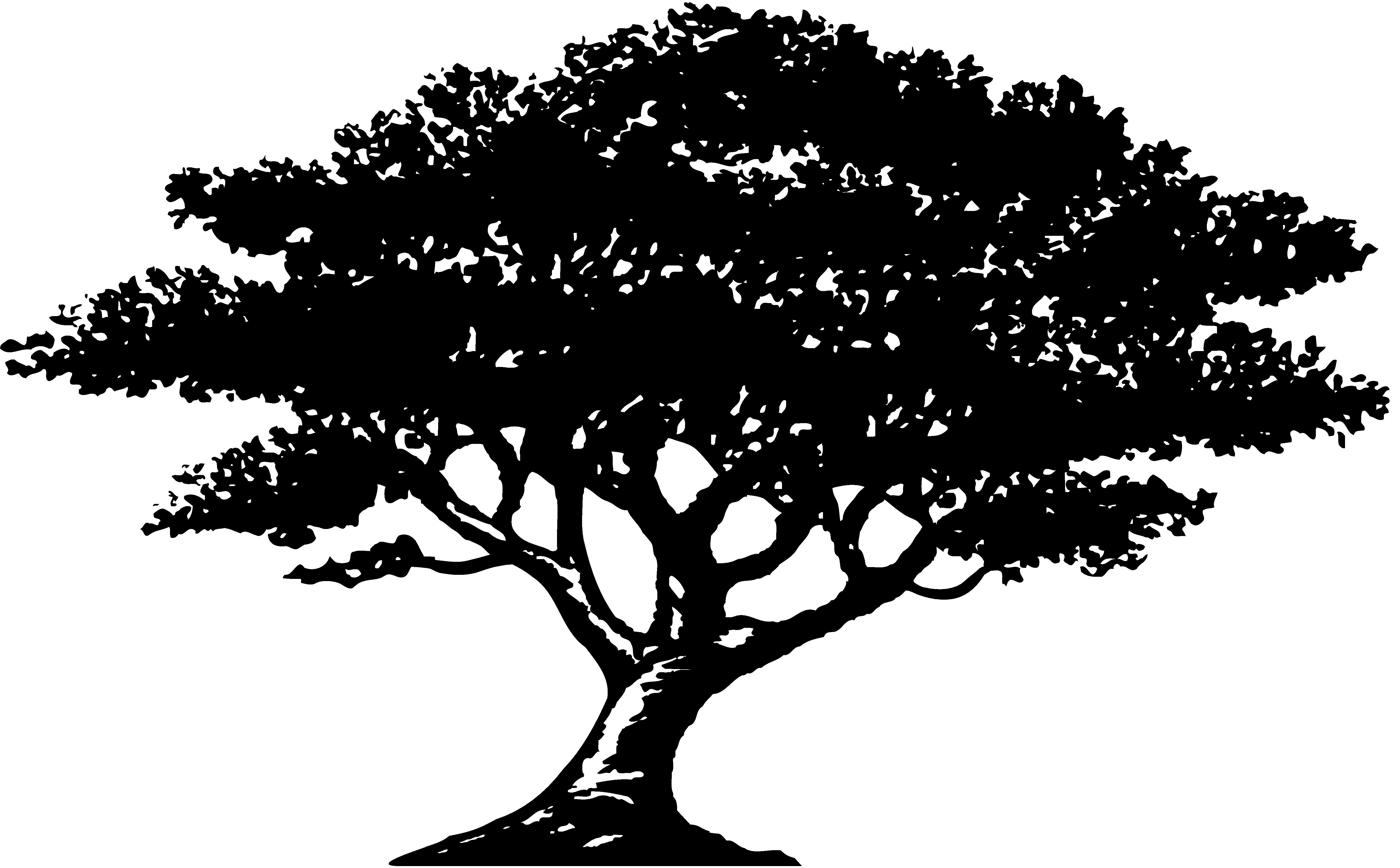 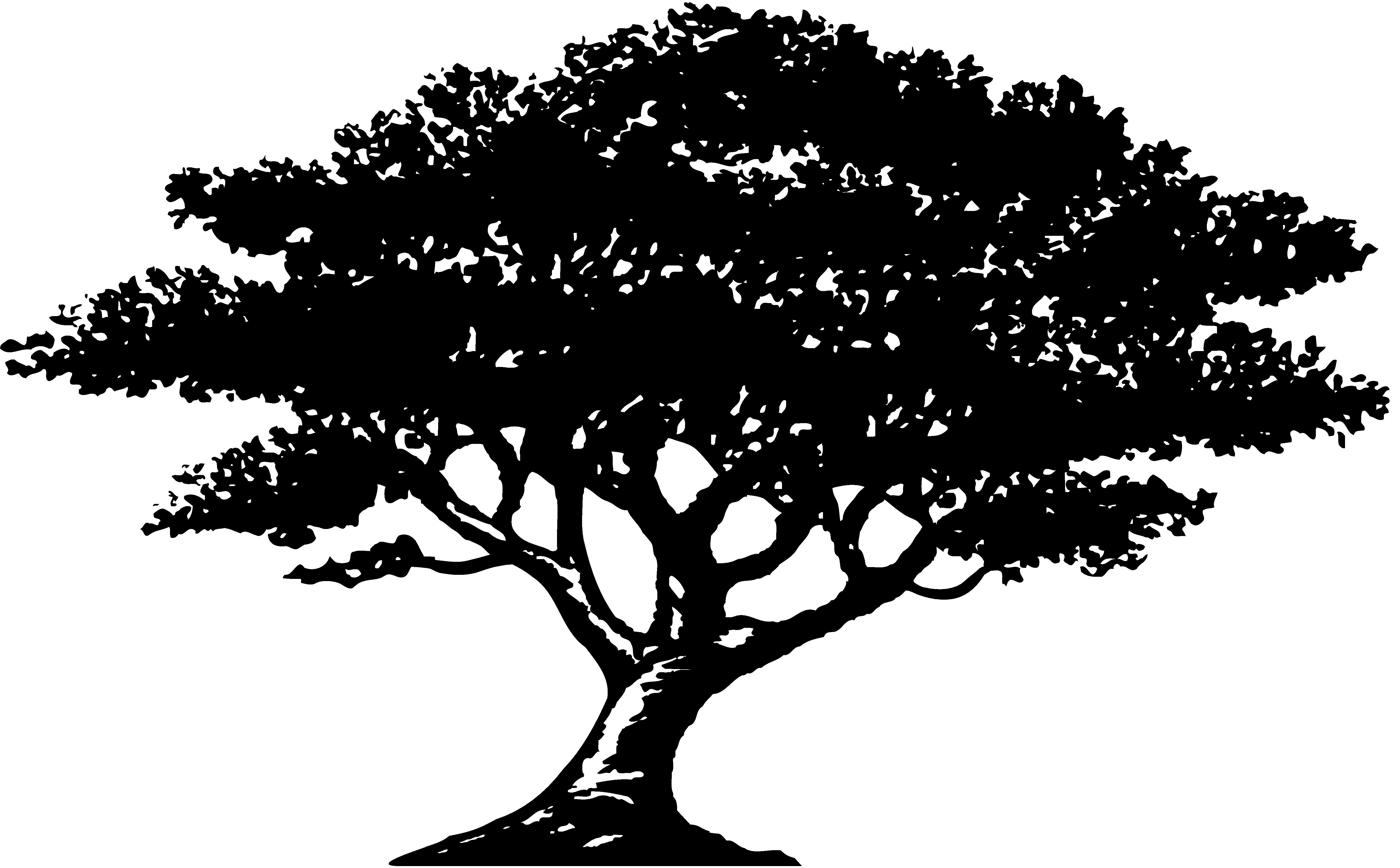                       Tom Giusti, Treasurer                                                        Damon McCall, President  		cfjmhoa@gmail.com					         damon.mccall@gmail.com                                                   WE NEED YOUR SUPPORT TO PAY FOR POLICE PATROLS, LANDSCAPE, NEIGHBORHOOD EVENTS, AND IMPROVEMENTS TO THE AUDELIA ENTRANCES:WE NEED YOUR SUPPORT TO PAY FOR POLICE PATROLS, LANDSCAPE, NEIGHBORHOOD EVENTS, AND IMPROVEMENTS TO THE AUDELIA ENTRANCES:Resident #1 Name:Resident #1 Name:Resident #2 Name:Resident #2 Name:Home Address:Home Address:Phone #: Alt. Phone #:Email:Email:Don’t forget to pay dues by March 20, 2018!This year you can pay your dues by the traditional check method by sending your completed form and check to CFJM HOA P.O. Box 742273 Dallas, TX 75374.ORYou can use Paypal by going to http://www.cfjmhoa.org and clicking on the “Dues and Membership” link.  Simply fill out the form and enter your payment information.ALSOWe need volunteers.  How would you like to help? _________________________________________________________________________________________________________________________________“GOOD NEIGHBORS MAKE GOOD NEIGHBORHOODS” 